Ausschreibungstext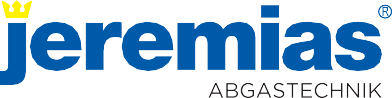 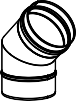 EW-VHPRODUKTBESCHREIBUNG / VERWENDUNGCE-zertifizierte, starre, einwandige, rußbrandbeständige Verbindungsstücke Fabrikat Jeremias EW-VH. Verbindungsleitung aus industriell gefertigten, einwandigen Elementen für trocken betriebene von Regelfeuerstätten für Öl, Gas oder Kaminöfen/ Festbrennstofffeuerstätten zum Schornstein/ Abgasanlage.Die Produktion wird durch ein unabhängiges, akkreditiertes Prüfinstitut fremdüberwacht, mittels Eigenüberwachung wird die Einhaltung gleich bleibender Güte gesichert.Elemente aus hochlegiertem, austenitischem Edelstahl der Werkstoffnummer 1.4404, Materialstärke der Längenelemente 0,5 mm/ der Formteile 0,6 mm.Längsnähte unter WIG schutzgasgeschweißt ohne Zusatz.Die Materialstärke bietet optimale Sicherheit gegen Knicken und Verbeulen. Eingezogene Steckverbindung, ohne Klemmbänder.ANWENDUNGVerbindungsstück für trockene Betriebsweise im Unterdruck.Die Verbindungsleitung EW-VH ist geeignet für den Anschluss von Regelfeuerstätten für Öl, Gas oder Festbrennstoffe (naturbelassenes Holz, Koks, Torf, Kohle (ausgenommen Anthrazitkohle)).Maximale Betriebstemperatur 400°C, im Ausbrennversuch bei einer Temperatur von 1000°C geprüft.ZULASSUNGCE-Zertifikatsnummer 0036 CPR 9174 0760.1 Starre Verbindungsstücke (bis max. 400°C Abgastemperatur/ Unterdruck N1/ trockene Betriebsweise D) EN 1856-2 T400-N1-D-V2-L50050-G400M (ohne Strahlungsschutz)EN 1856-2 T400-N1-D-V2-L50050-G300 (mit Strahlungsschutz)WANDSTÄRKE / MATERIALLängenelemente 0,5 mm/ Formteile 0,6 mm, W.1.4404 (Oberfläche: IIID Hochglanz Standard) Querschnitt: rundDURCHMESSERBEREICHØ 110 mm - Ø 180 mmEINBAUDer Einbau erfolgt fachmännisch entsprechend der Montageanleitung, insbesondere der DIN V 18160-1, sowie der geltenden LBauO, FeuVo, den einschlägigen DIN-Normen und allen weiteren bau- und sicherheitsrechtlichen Vorschriften. Der erforderliche Querschnitt ist nach DIN EN 13384-1 zu bestimmen und vom ausführenden Fachunternehmen zu überprüfen.ABSTIMMUNGVor der Montage ist die Ausführung der Anlage mit dem/ der zuständigen bevollmächtigten Bezirksschornsteinfeger/in abzuklären.1SystemEW-VHBESCHREIBUNGVerbindungsleitung in Hochglanz für alle Regelfeuerstätten im Unterdruckbetrieb und trockener BetriebsweiseMATERIAL1.4404 (316L)OBERFLÄCHEHochglanzWeitere auf AnfrageWANDSTÄRKELängenelemente 0,5 mmFormteile 0,6 mmINNENDURCHMESSER110 - 180 mmWeitere auf AnfrageVERBINDUNGEingezogene SteckverbindungBESTELLCODEDer Artikelcode für Ihre Bestellung ergibt sich aus: Artikelcode+ Ø (Bsp: VH0602110). Abweichungen entnehmen Sie bitte dem jeweiligen Code.EIGENSCHAFTENEdles DesignKeine Klemmbänder nötigEINSATZBEREICHERegelfeuerstätten für Öl, Gas, Festbrennstoffe (naturbelassenes Holz, Koks, Torf, Kohle*)* ausgenommen Anthrazitkohle aus Ibbenbüren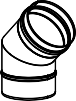 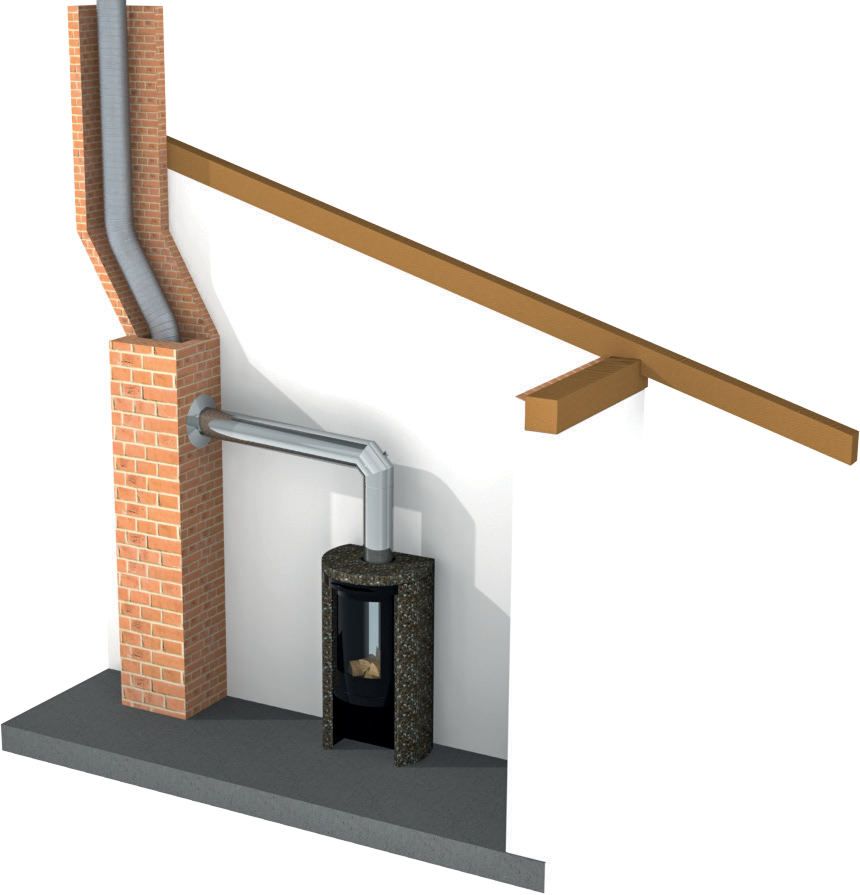 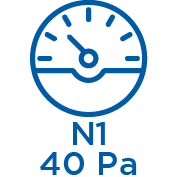 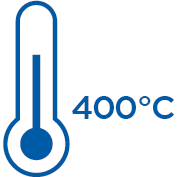 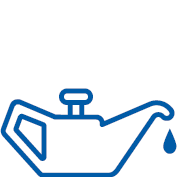 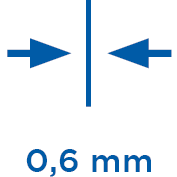 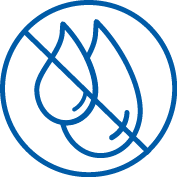 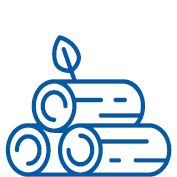 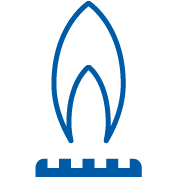 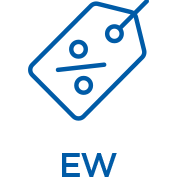 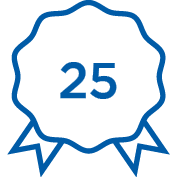 CE-ZERTIFIKATSNUMMER0036 CPR 9174 076CE-KLASSIFIZIERUNGEN NACH DIN EN 1856 - 2T400 - N1 - D - V2 - L50050 - G400M (ohne Strahlungsschutz) T400 - N1 - D - V2 - L50050 - G300 (mit Strahlungsschutz)2